Mål Decimaltal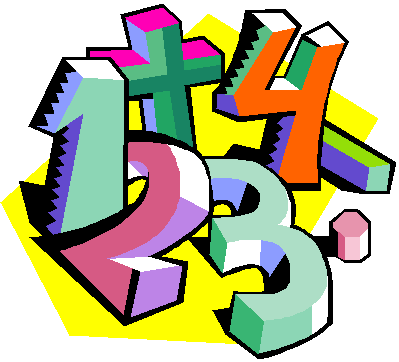 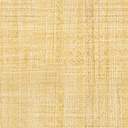 När du har arbetat med det härområdet kan du:   vad decimaltal och ”en hel” innebär   skriva decimeter som tiondelar och 
   centimeter som hundradelar av en meter   skriva tal som heltal med tiondelar och
   hundradelar   storleksordna decimaltal   addera och subtrahera enkla 
   decimaltalUndervisning  Vi kommer att gemensamt i klassen arbeta med kapitlet   Decimaltal i Matteborgen.   Det kommer att vara både gemensamma övningar och enskild    träning i skolan och hemma.  Vi kommer att arbeta både praktiskt och teoretisk.Bedömning  Ni kommer att bli bedömda genom arbetet på lektionerna, gruppuppgifter,  läxförhör och diagnos.